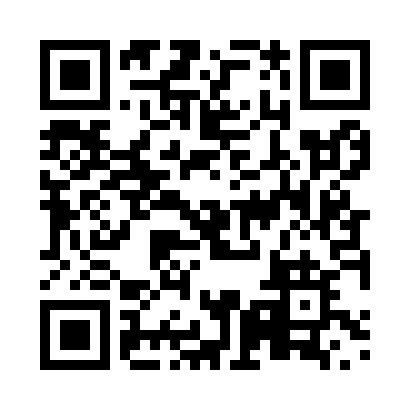 Prayer times for Steinbach, Manitoba, CanadaMon 1 Jul 2024 - Wed 31 Jul 2024High Latitude Method: Angle Based RulePrayer Calculation Method: Islamic Society of North AmericaAsar Calculation Method: HanafiPrayer times provided by https://www.salahtimes.comDateDayFajrSunriseDhuhrAsrMaghribIsha1Mon3:285:251:317:029:3711:342Tue3:285:251:317:029:3611:343Wed3:295:261:317:029:3611:334Thu3:295:271:317:029:3611:335Fri3:295:281:317:029:3511:336Sat3:305:281:327:029:3511:337Sun3:305:291:327:019:3411:338Mon3:315:301:327:019:3311:339Tue3:315:311:327:019:3311:3210Wed3:325:321:327:019:3211:3211Thu3:335:331:327:009:3111:3212Fri3:335:341:337:009:3111:3113Sat3:345:351:336:599:3011:3114Sun3:345:361:336:599:2911:3115Mon3:355:371:336:599:2811:3016Tue3:365:381:336:589:2711:3017Wed3:365:401:336:589:2611:2918Thu3:375:411:336:579:2511:2919Fri3:375:421:336:569:2411:2820Sat3:385:431:336:569:2311:2821Sun3:395:441:336:559:2211:2722Mon3:395:461:336:559:2011:2723Tue3:415:471:336:549:1911:2424Wed3:435:481:336:539:1811:2225Thu3:465:491:336:529:1711:2026Fri3:485:511:336:529:1511:1727Sat3:505:521:336:519:1411:1528Sun3:535:531:336:509:1211:1229Mon3:555:551:336:499:1111:1030Tue3:585:561:336:489:1011:0731Wed4:005:571:336:479:0811:05